Самооценка деятельности  учащегося в ходе проекта « Красная книга нашего края»Фамилия, Имя______________________________Название группы______________________________В нужной графе поставь знак  +.Я научился…Отлично!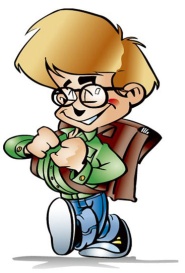 Хорошо.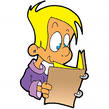 Надо еще постараться.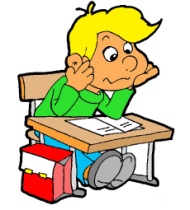 Искать информацию с помощью сети ИнтернетИскать информацию в книгах и энциклопедияхПользоваться электронной энциклопедиейВести наблюденияСоздавать презентациюОбсуждать результаты работы с одноклассникамиЗадавать вопросы, когда возникают трудностиПросить помощи, когда возникают трудностиПомогать товарищу, когда он об этом проситРадоваться интересной идееРадоваться успеху товарища